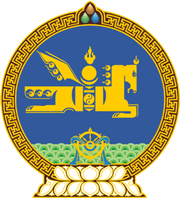 МОНГОЛ  УЛСЫН  ХУУЛЬ2017 оны 02 сарын 02 өдөр				                       Төрийн ордон, Улаанбаатар хотХҮН АМ, ОРОН СУУЦНЫ УЛСЫНТООЛЛОГЫН ТУХАЙ ХУУЛЬДӨӨРЧЛӨЛТ ОРУУЛАХ ТУХАЙ1 дүгээр зүйл.Хүн ам, орон сууцны улсын тооллогын тухай хуулийн 8 дугаар зүйлийн 8.4 дэх хэсгийн “байгалийн гамшиг, гоц халдварт өвчин, гэнэтийн бусад аюул” гэснийг “гамшиг, аюулт үзэгдэл” гэж өөрчилсүгэй.2 дугаар зүйл.Энэ хуулийг Гамшгаас хамгаалах тухай хууль /Шинэчилсэн найруулга/ хүчин төгөлдөр болсон өдрөөс эхлэн дагаж мөрдөнө.МОНГОЛ УЛСЫН ИХ ХУРЛЫН ДАРГА 					М.ЭНХБОЛД 